New Early Help Assessment (EHA)After a small delay due to Covid Northumberland is now launching its new Multi-agency Early Help Assessment:Why?You told us the form was a barrier, it was too long and there were too many questionsNorthumberland County Council is embracing a Signs of Safety Approach (https://www.signsofsafety.net/what-is-sofs/) altering the EHA should mean families begin to hear us all using the same languagePowerful research tell us we should be looking at the ACEs(Adverse childhood experiences - that children are facing) (https://www.youtube.com/watch?v=XHgLYI9KZ-A)How?A draft EHA was created and shared as far and wide as we could.  All feedback was taken on board and the form reworkedSenior managers from all agencies, families and young people were asked their thoughts and again feedback acted onWhat?Most of the form is pretty straight forward;Family detailsWho else lives in your house?Who is important to your family?Services involved with the familyThen there are a few pages that look very different from the old Early Help Assessment:
ACES: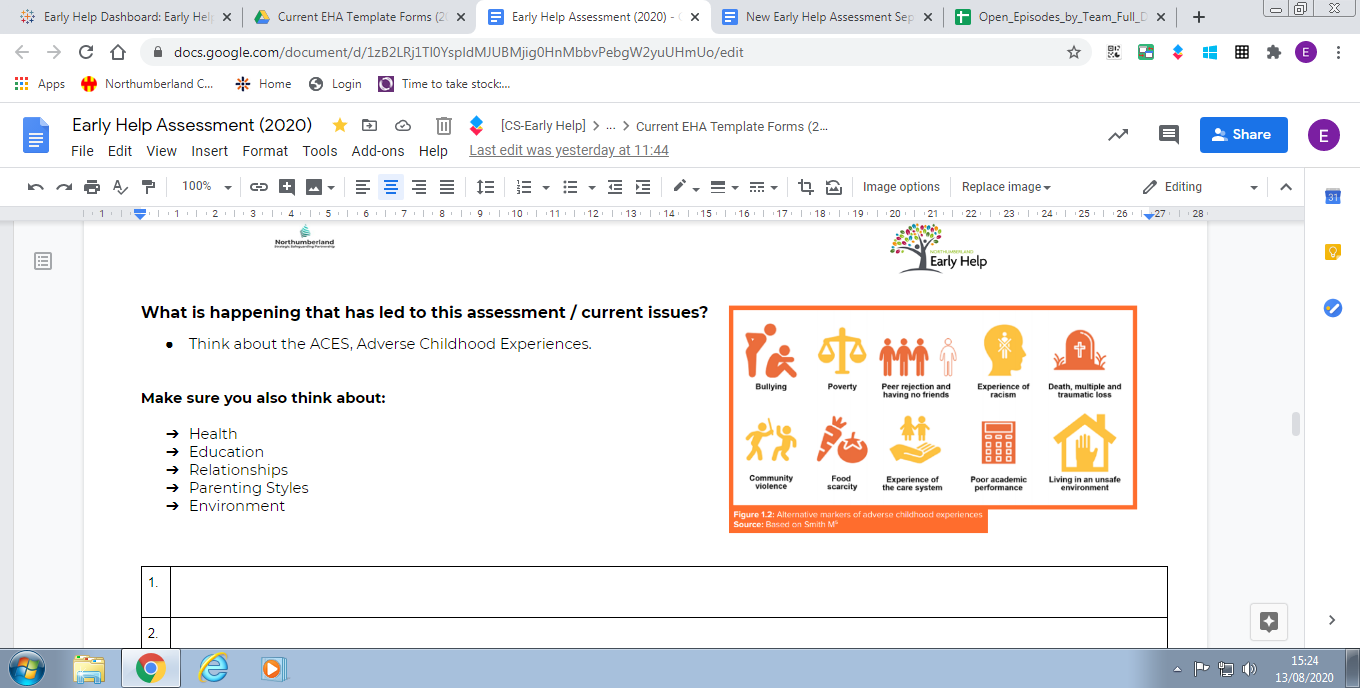 Signs of Safety: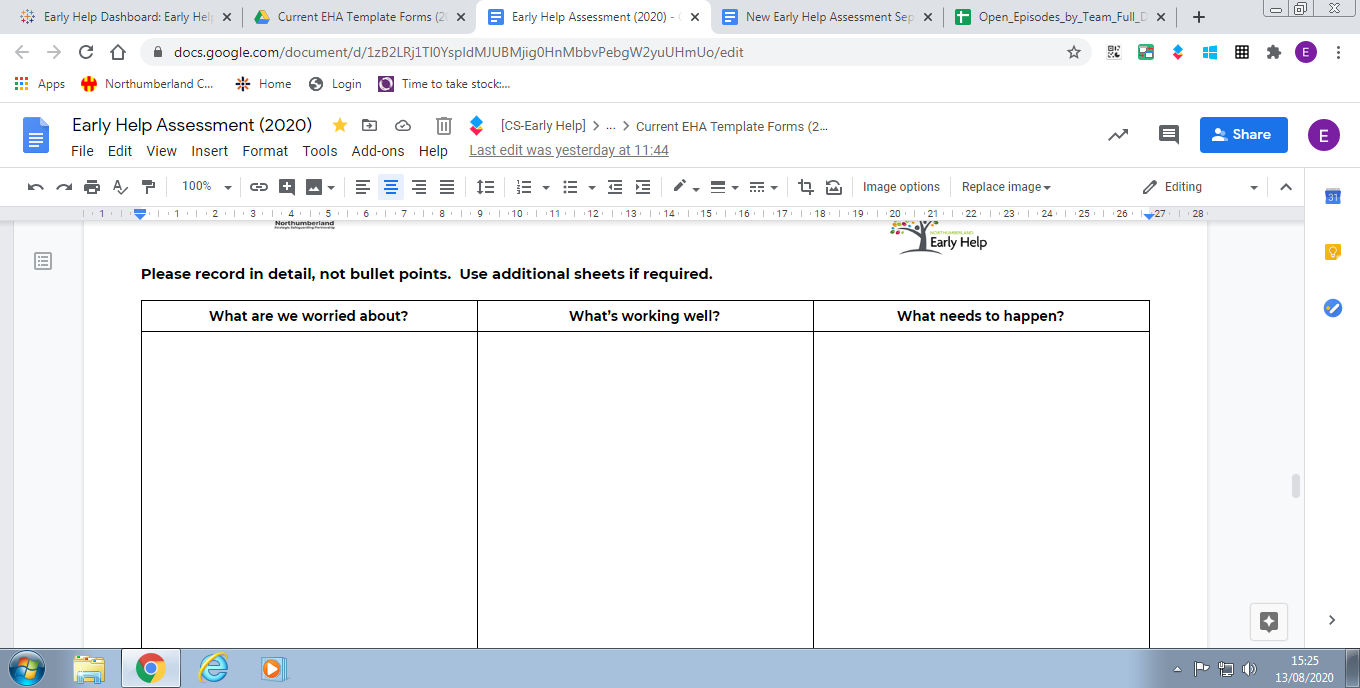 If you would like any support with these pages or would like to talk through the changes please contact the Early Help First Contact Team on:Lindsey Davies - 	07970339301 	(Central)Susan Usher - 	07970340319 	(North and West)Tom Lee - 		07717275123 	(Central and NorthClaire Wilson - 	07775 818655 	(South East)Emma Foote - 	07966337178     	(South East and West)or email us at EHA@northumberland.gov.uk